TEHNISKĀ SPECIFIKĀCIJA Nr. TS_0406.004 v1Spailes turētājs caurdurošo nozarspaiļu montāžai, spriegumaktīvajiem darbiem līdz 1 kVAttēlam ir informatīvs raksturs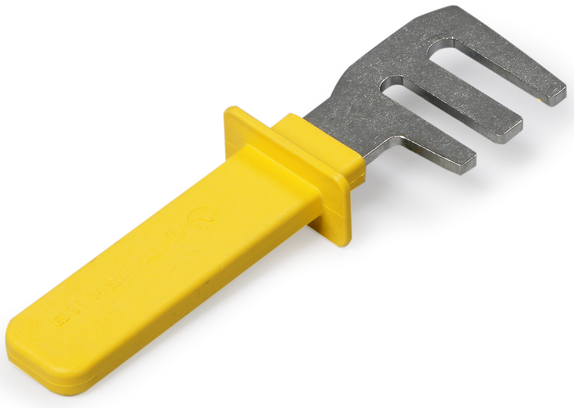 Nr.AprakstsMinimālās tehniskās prasībasPiedāvātā produkta konkrētais tehniskais aprakstsAvots PiezīmesVispārīgā informācija1.Ražotājs (materiāla/iekārtas ražotāja nosaukums un ražotājvalsts)Norādīt informāciju 2.Nr. 0406.004 Spailes turētājs caurdurošo nozarspaiļu montāžai, spriegumaktīvajiem darbiem līdz 1 kVNorādīt pilnu preces tipa apzīmējumu3.Parauga piegādes laiks tehniskajai izvērtēšanai (pēc pieprasījuma), darba dienasNorādīt vērtībuStandarti4.Atbilstība standartam LVS EN 60900:2018 Spriegumaktīvs darbs. Rokas instrumenti lietošanai maiņspriegumam līdz 1000 V un līdzspriegumam līdz 1500 V (IEC 60900:2018)AtbilstDokumentācija5.Ir iesniegts preces attēls, kurš atbilst sekojošām prasībām: ".jpg" vai “.jpeg” formātā;izšķiršanas spēja ne mazāka par 2Mpix;ir iespēja redzēt  visu produktu un izlasīt visus uzrakstus uz tā;attēls nav papildināts ar reklāmu.Atbilst6.Oriģinālā lietošanas instrukcija sekojošās valodāsLV vai EN7.Tipa apstiprinājuma sertifikātsAtbilstVides nosacījumi8.Minimālā darba temperatūra ≤-5°C9.Maksimālā darba temperatūra ≥+30°CTehniskā informācija10.Spaiļu turētāja garums230 mm11.Mazākās spailes grope11.5 mm12.Lielākās spailes grope13.7 mmKonstrukcija13.Paredzēts caurdurošo nozarspaiļu montāžai zem spriegumaAtbilst